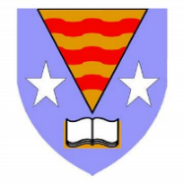 Crieff High School Pupil BulletinWeek Beginning 31 August 2020All Pupils S1 Drop in SessionsThe S3 buddies and Senior Prefects have organised lunchtime drop in sessions for S1 pupils who require support/someone to talk to.These sessions will be held every day in the Oasis room from 1.20 pm.Supported Study Sessions week 1 week beginning 7th SeptemberNext week will be the first of our supported study sessions aimed towards students in the senior phase.  Every day there will be a range of sessions available between 4 and 5pm.  Schedule will follow but, in the meantime, please speak to your teachers. LOGOS – ZOOM SESSIONSS1 – Tuesday 6pm until 7pmS2 – Tuesday 7pm until 8pmLogin details available from members of the Guidance team, Mrs Telford or message Caroline Murphy. PEOPLE COUNT – Pink dot roomsPlease remember that any classroom or toilet which is marked by a pink dot on the door has a supply of sanitary products which are free to take.  Please take a whole pack if you have the space in your bag.  Should you have any specific requests please see Mrs Telford or Mrs Ivey in the main office and we will be happy to help. If a room or toilet is marked with a dot but has run out, please let us know. PEOPLE COUNT – School uniformThe Guidance team have a uniform bank which is accessible to any student who needs it.  If you have lost your tie or have grown out of your trousers we can help.  See your Guidance teacher to learn more.  Remember that PE kit must only be worn to school if you have PE first thing.  Active SchoolsDear Pupils & Staff,I hope you are safe and well. Due to current restrictions there will be no extra-curricular (lunchtime or after-school) sport clubs this term. We hope to have the majority of clubs running after October holidays. If you have any questions, please see PE or Nick Keiller (Active Schools Coordinator)You can contact me on Facebook (@ActiveSchoolsCrieff), Twitter (@ActiveSchCrieff) or Instagram (@activeschoolscrieff) Thanks  Nick KeillerActive Schools Coordinator Crieff